РЕШЕНИЕПятнадцатой  сессии Совета депутатов четвертого созываРЕШЕНИЕ                                                                                         ЧЕЧИМот 30.12.2020                                                                                   № 15-38с КоргонО передаче полномочий по осуществлениювнутреннего муниципального финансовогоконтроля администриции МО «Усть-Канский район»      На основании ст.269 Бюджетного кодекса Российской Федерации, пунктом 4 статьи 15 Федерального закона «Об общих принципах организации местного самоуправления в Российской Федерации»  от 6 октября 2003 года №131-ФЗ, в соответствии с Бюджетным кодексом Российской Федерации, Федеральным законом Российской Федерации от 06.10.2003г №131-ФЗ (с дополнениями и изменениями), Устава муниципального образования Коргонское сельское поселениеКоргонский  сельский Совет депутатов решил:1.	Передать администрации муниципального образования «Усть-Канский район» с 01.01.2021 года часть полномочий, предусмотренных бюджетным законодательством Российской Федерации по осуществлению внутреннего финансового контроля.2.	Заключить соглашение о передаче части полномочий, по решению вопросов в части осуществления внутреннего муниципального финансового контроля.3.	Настоящее решение вступает в силу с момента его принятия,     распространяется на правоотношения возникшие с 01.01.2021 года.   Настоящее решение вступает в силу со дня его опубликования (обнародования) согласно п.7 ст. 49 Устава МО «Коргонское сельское поселение».Глава Коргонскогосельского поселения                                                         И.Д. АлачевРоссийская ФедерацияРеспублика АлтайСовет  депутатов  муниципального                        образованияКоргонское поселение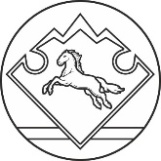 Россия ФедерациязыАлтай РеспубликаКоргонJурттынмуниципал  тозомолининдепутаттарСоведи